УКРАЇНАПЕРЕГІНСЬКА СЕЛИЩНА РАДАВосьме демократичне скликанняДванадцята  сесіяРІШЕННЯвід ___.09.2021. № _____-12/2021смт. ПерегінськеПро надання дозволу на списання основних засобівВідповідно до Закону України «Про місцеве самоврядування в Україні», Закону України «Про бухгалтерський облік та фінансову звітність в Україні», з урахуванням положень Бюджетного кодексу України, з метою раціонального використання майна, селищна рада ВИРІШИЛА :1. Надати дозвіл Перегінській  селищній раді на списання з балансу основних засобів           та малоцінного інвентарю у зв’язку з фізичною зношеністю, недоцільністю ремонту та таких, що непридатні для використання (перелік додається).2. Перегінській селищній раді оформити списання основних засобів та малоцінного інвентарю відповідними актами згідно чинного законодавства (І. Сорочак).3. Контроль за виконанням рішення покласти на головного бухгалтера Перегінської селищної ради. (І. Сорочак).	Селищний голова                                                              Ірина ЛЮКЛЯН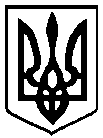 ПРОЄКТ                                                                                              Додаток                                                                              до рішення сесії селищної ради                                                                         від   .09.2021. №     - 12/2021Списання основних засобів та малоцінного інвентаря                                                                                              Додаток                                                                              до рішення сесії селищної ради                                                                         від   .09.2021. №     - 12/2021Списання основних засобів та малоцінного інвентаря                                                                                              Додаток                                                                              до рішення сесії селищної ради                                                                         від   .09.2021. №     - 12/2021Списання основних засобів та малоцінного інвентаря                                                                                              Додаток                                                                              до рішення сесії селищної ради                                                                         від   .09.2021. №     - 12/2021Списання основних засобів та малоцінного інвентаря                                                                                              Додаток                                                                              до рішення сесії селищної ради                                                                         від   .09.2021. №     - 12/2021Списання основних засобів та малоцінного інвентаря№з/пНайменування, стисла характеристика та призначення об’єктаОдиниця виміруКількістьПервісна вартість№з/пНайменування, стисла характеристика та призначення об’єктаОдиниця виміруКількістьПервісна вартість№з/пНайменування, стисла характеристика та призначення об’єктаОдиниця виміруКількістьПервісна вартість№з/пНайменування, стисла характеристика та призначення об’єктаОдиниця виміруКількістьПервісна вартістьІнструменти,прилади та інвентар Інструменти,прилади та інвентар Інструменти,прилади та інвентар Інструменти,прилади та інвентар Інструменти,прилади та інвентар 1Меблива стінкашт.11305,002лавкишт.123000,00Всього224305,00Матеріали довготривалого використанняМатеріали довготривалого використанняМатеріали довготривалого використанняМатеріали довготривалого використанняМатеріали довготривалого використання3Проектно-кошторисна документація Регулювання р. Чербуль та кріплення її берегів розмитих паводками водами біля с.Ясеня Рожнятівського р-ну Івано-Франківської обл.шт.1107362,004Проектно-кошторисна документація Відновлювальні роботи по укріпленню берега р.Лімниця в с.Ясень Рожнятівського р-ну Івано-Франківької обл.(біля горішнього цвинтаря)шт.140370,005Кріплення правого берега р.Лімниця в с.Ясень Рожнятівського р-ну Івано-Франківської обл.(нове будівництво)шт.138464,006незавершене будівництво берегоукріплення р.Лімницяшт.13745103,007незавершене будівництво берегоукріплення р.Чербульшт.13639954,008незавершене будівництво міст через р.Чербуль та Турівки по вул.Б.Хмельницькогошт.1192870,009документація на укріплення р.Лімницяшт.1174798,0010Док.ФАП с.Гриньківшт.11378,0011Док.вул.Л.Українкишт.13585,0012Док.вул.Вагилевичашт.14304,0013Док.вул.Молодіжнашт.13940,0014Док.вул.Л.Українкишт.119795,0015Док.вул.Шевченка с.Гриньківшт.13450,0016Док.вул.Шевченка с.Кузьмінецьшт.13805,0017Док.уроч.Шумлянешт.120068,0018Док.Плаїкшт.114872,1419Док.в’їзний знак1789,9420Док.вул.Молодіжнашт.13095,0021Док.вул.Л.Українкишт.110851,9222Док.вул.Шевченка с.Кузьмінецьшт.14543,8023Док.вул.Шевченка с.Гриньківшт.14160,0024Док.вул.Зарічнашт.13894,0025Док.вул.Лісовашт.12331,2026Док.тех Доменна пічшт.142601,0027Док.план зонування с.Кузмінецьшт.120898,0028Техпаспорт вул.Молодіжнашт.13591,0029Техпаспорт вул.Вагилевичашт.13591,0030Док.тех.вул.Л.Українкишт.14822,0031Док.тех.вул.Шевченкашт.13591,0032Док.тех.вул.Вагилевичашт.14309,2033Док.експерт.Зарічнашт.18169,2034проекти60742,0035грошова оцінка землі12000,0036Док.піднавіс клубшт.112000,00Всього8221098,40Машини та обладнанняМашини та обладнанняМашини та обладнанняМашини та обладнанняМашини та обладнання37Котел Н/Дшт.11852,0038Насос для котельні Н/Дшт.110562,00Всього12414,00Малоцінні необоротні матеріальні активиМалоцінні необоротні матеріальні активиМалоцінні необоротні матеріальні активиМалоцінні необоротні матеріальні активиМалоцінні необоротні матеріальні активи39ксероксшт.1547,0040Крісло комп»ютернешт1950,0041Котелшт1979,0042Стіл –стінка для компшт1701,0043Шафашт1632,0044Стіл приставнийшт1200,0045Cтіл приставнийшт1200,0046Стіл письмовийшт1380,0047Стіл письмовийшт1380,0048Стіл письмовийшт1380,0049Комодшт1350,0050Флеш-пам»ятьшт155,0051Флешка   2шт1148,0052портивний елементшт.12227,0053Стіл однотумбовийшт156,0054Стіл для засіданняшт112,0055шафашт134,0056шафашт188,0057печатка на автоматичному металічному оснащеннішт.1460,0060контролершт.1575,0061сиренашт.1515,0062ящик каталожнийшт.1250,0063сирена гномшт.1320,0064Зчитувач ТМшт.1200,0065сирена ТМ нерж.шт.1260,0066паласшт.1180,0067авторадіошт1485,0072флешка казништ32895,0073стіл однотумбовийшт.156,0074шафашт.150,0075книжна шафашт.1100,0076тумбочкашт.131,0077стіл однотумбовийшт.140,0078шафа двохдвернашт.380,0079штампи,печаткашт.341,0080остастка дерев’янашт1151,6081остастка дерев’янашт2583,3882антресольшт110,0083антресольшт.123,0084стілшт.180,0085лампа у/фшт.180,0086стелажшт.188,00всього15872,98Малоцінні швидкозношувальні придметиМалоцінні швидкозношувальні придметиМалоцінні швидкозношувальні придметиМалоцінні швидкозношувальні придметиМалоцінні швидкозношувальні придмети87штампшт.1291,3688штампшт.1291,3689штампшт.1151,6090штампишт.3734,9891штамп 55х70шт.1538,3892штамп 30х70шт.1151,6093пов’язки для цив.обороништ.1896,0094прапоршт.110,0095прапорці настільнішт.28,0096туфляшт.19,0097рулеткашт.117,0098печаткашт.112,6899штамп кутовийшт.112,79100приставка до столашт.131,00101калькуляторишт.295,00102коврикшт.182,00103столишт.280,00104синтет.доріжкашт181,00105диск з победітовими напайкамишт.195,00106штамп кутовийшт.128,00107штамп кутовийшт.112,00108штампшт.120,00109корзина для сміттяшт.15,00110папкашт.18,25111папкашт.19,40112прапоршт.112,00113глечик під вазоншт.114,00114глечик під вазоншт.76,00115глечик під вазоншт.512,00116кий шт.15,00117савокшт.45,00118глечик під вазоншт.123,00119степлершт.116,00120ножницішт.15,10121папкашт.318,00122степлершт.114,00123кружкишт.222,00124швабрашт.165,00125журнал інструктажушт.136,00126тарілкашт.6120,00127тарілкашт.6102,00128ємкість для сумішішт.264,00129кружкишт.442,00130дироколшт.140,00131папка архівнашт.10400,00132прапоршт.10750,00133прапоршт.1175,00134прапор єврошт.1159,00135прапор УПАшт.179,00136папка сегрегатшт.10440,00137папка сегрегатшт.344,10138папка сегрегатшт.246,90139папка сегрегатшт.232,00140рулеткашт.120,00141оздоб.печаткишт.153,00142лоток вертикальнийшт.132,00143відро емальованешт.1157,00144горщик для квітівшт.9630,00145горщик для квітівшт.3100,00146відро конусшт.142,00147кошма бризентшт.1150,00148сокирашт.1150,00149горщик для квітівшт.2126,00150горщик для квітівшт.2110,00151горщик для квітівшт.180,00152печатка гербовашт.148,20153чемоданшт.125,00154папкашт.125,00155Відро пластмасовешт12,20156печатка круглашт19,64157штамп кут.шт12,26158печатка гербшт168,20159тазік оц.шт111,00160штамп і подушкашт.12,78161тюль.ленташт.10185,00162етажеркашт.19,00163коврова доріжкам555,00164стіл однотумбовийшт.16,00165столикшт15,00166калькуляторишт.9137,00всього8059,78Разом8281750,16